WNIOSEK 
O WPISANIE NA LISTĘ KWALIFIKOWANYCH DOSTAWCÓW WĘGLANazwa Dostawcy: .................................................................................................................................................................................................................................................................................................................Adres Dostawcy: ...................................................................................................................................................................................................................................................................................................................Osoba upoważniona do kontaktu z Zamawiającym (nr telefonu, adres e-mail)...............................……………………………………………………………………………………………………...Nawiązując do ogłoszenia o systemie kwalifikowania dostawców węgla zamieszczonego na stronie internetowej Miejskiej Energetyki Cieplnej Spółka z o.o. w Koszalinie, składam niniejszy wniosek o wpisanie na listę kwalifikowanych dostawców węgla.Jednocześnie oświadczam, że spełniam warunki określone przez Zamawiającego w pkt 4 ogłoszenia, na dowód czego przedkładam dokumenty wskazane w pkt 5 ogłoszenia, potwierdzające spełnianie tych warunków.Klauzula ZgodyZgodnie z art.6 ust.1 lit. a ogólnego rozporządzenia o ochronie danych osobowych z dnia 27 kwietnia 2016 r. (Dz. Urz. UE L 119 z 04.05.2016), wyrażam zgodę na przetwarzanie moich danych osobowych dla potrzeb postępowania o wpisanie na listę kwalifikowanych dostawców węgla oraz o udzielenie zamówienia.Klauzula informacyjnaNa podstawie Rozporządzenia Parlamentu Europejskiego i Rady (UE) 2016/679 z dnia 27 kwietnia 2016 r. w sprawie ochrony osób fizycznych w związku z przetwarzaniem danych osobowych i w sprawie swobodnego przepływu takich danych oraz uchylenia dyrektywy 95/46/WE, zwanego dalej „Rozporządzeniem”, informujemy, że: Administrator danych Administratorem Pani/Pana danych osobowych jest Miejska Energetyka Cieplna Sp. z o.o. z siedzibą w Koszalinie, adres: ul. Łużycka 25A, 75-111 Koszalin, zarejestrowana w Sądzie Rejonowym w Koszalinie, IX Wydział Gospodarczy Krajowego Rejestru Sądowego pod numerem KRS: 0000027924, NIP: 669-050-14-66, Kapitał zakładowy: 48.677.000,00 PLN, zwana dalej „Spółką”. Inspektor Ochrony Danych W Spółce powołany został Inspektor Danych Osobowych. Adres: Inspektor Danych Osobowych, ul. Mieszka I-go 20A, 75-129 Koszalin, adres email: iodo@meckoszalin.pl. Cel przetwarzania danych i podstawy prawne Dane osobowe mogą być przetwarzane przez Spółkę w następujących celach: przeprowadzenia postępowania o wpisanie na listę kwalifikowanych dostawców węgla - na podstawie Art. 6 ust. 1 lit. a Rozporządzenia, przeprowadzenia postępowania o udzielenie zmówienia- na podstawie Art. 6 ust. 1 lit. f Rozporządzenia, realizacji umowy z wybranym wykonawcą - na podstawie Art. 6 ust. 1 lit. b-c Rozporządzenia, realizacji kontaktów- na podstawie Art. 6 ust. 1 lit. f Rozporządzenia. Udostępnianie danych osobowych Pani/Pana dane osobowe mogą być udostępniane przez Spółkę: podmiotom i organom, którym Spółka jest zobowiązana udostępniać dane osobowe na podstawie powszechnie obowiązujących przepisów prawa, firmom obsługującym systemy teleinformatyczne Spółki, podmiotom świadczącym Spółce usługi remontowo-inwestycyjne, doradcze, konsultacyjne, audytowe oraz pomoc prawną, podatkową, rachunkową, podmiotom prowadzącym działalność pocztową lub kurierska, które świadczą usługi na rzecz Spółki. Przekazywanie danych osobowych do państwa trzeciego Pani/Pana dane osobowe nie będą przekazywane do państwa trzeciego/ organizacji międzynarodowej. Okres przechowywania danych osobowych Pani/Pana dane osobowe będą przechowywane przez okres: złożone wnioski - przez okres wpisania na listę kwalifikowanych dostawców węgla złożone oferty w postępowaniu - 4 lata, oferta wybranego Wykonawcy - przez okres obowiązywania umowy, a po jego upływie przez okres niezbędny do np. obsługi reklamacji, zabezpieczenia lub dochodzenia ewentualnych roszczeń przysługujących Administratorowi, wypełnienia obowiązku prawnego (np. wynikającego z przepisów podatkowych lub rachunkowych), do ustania celu biznesowego. Przysługujące prawa W zawiązku z przetwarzaniem przez Spółkę Pani/Pan danych osobowych, przysługuje Pani/Panu:  prawo dostępu do treści swoich danych prawo do sprostowania danych osobowych, prawo usunięcia danych osobowych (prawo do bycia zapomnianym), prawo do ograniczenia przetwarzania danych osobowych, prawo do przenoszenia danych do innego administratora, prawo wniesienia sprzeciwu, g. prawo do cofnięcia zgody w przypadku, gdy Spółka będzie przetwarzała Pani/Pana dane osobowe w oparciu o zgodę, w dowolnym momencie i w dowolny sposób, bez wpływu na zgodność z prawem przetwarzania, którego dokonano na podstawie zgody przed jej wycofaniem, prawo do wniesienia skargi do Prezesa Urzędu Ochrony Danych Osobowych, gdy uzna Pani/Pan, że przetwarzanie danych osobowych narusza przepisy Rozporządzenia. Z powyższych praw (a-g) można skorzystać, składając wniosek na adres e-mail: iodo@meckoszalin.pl lub za pomocą poczty tradycyjnej na adres: ul. Łużycka 25A, 75-111 Koszalin. Wymóg podania danych Podanie przez Pana/Panią danych osobowych jest dobrowolne ale konieczne do wpisania na listę kwalifikowanych dostawców węgla i/lub wykonania umowy zawartej ze Spółką, a konsekwencją niepodania danych osobowych będzie brak możliwości wpisania na listę kwalifikowanych dostawców węgla i/lub wykonania umowy zawartej ze Spółką. Zautomatyzowane podejmowanie decyzji, w tym profilowanie Pani/Pana dane nie będą przetwarzane w sposób zautomatyzowany w tym również w formie profilowania.Oświadczam, że wypełniłem obowiązki informacyjne przewidziane w art. 14 RODO1) wobec osób fizycznych, od których dane osobowe bezpośrednio lub pośrednio pozyskałem w celu ubiegania 
o wpisanie na listę kwalifikowanych dostawców węgla oraz o udzielenie zamówienia w niniejszym postępowaniu. Klauzula informacyjna dostępna jest na stronie https://meckoszalin.pl/przetargi/zakup-wegla/ 2) 1)  Rozporządzenie Parlamentu Europejskiego i Rady (UE) 2016/679 z dnia 27 kwietnia 2016r. w sprawie ochrony osób fizycznych w związku z przetwarzaniem danych osobowych i w sprawie swobodnego przepływu takich danych oraz uchylenia dyrektywy 95/46/WE.2) W przypadku gdy wykonawca nie przekazuje danych osobowych innych niż bezpośrednio jego dotyczących lub zachodzi wyłącznie stosowania obowiązku informacyjnego, stosownie do art. 14 ust. 5 RODO wykonawca nie składa treści oświadczenia (usunięcie treści oświadczenia przez jego skreślenie).....................................................                                       …..........................................................             miejscowość, data                                                            podpis osoby uprawnionej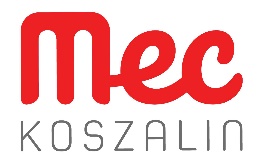 